Citrus mano di Budda, 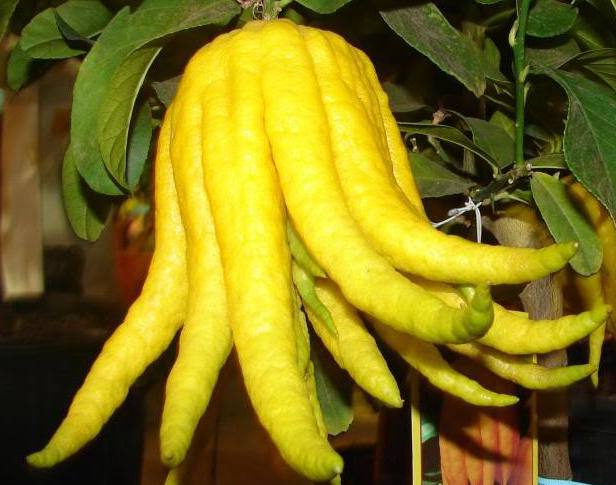 (Buddha ujja)-akció!-25%A kedvezményt a feltüntetett árból a pénztárnál vonjuk le. 1,5- magas, örökzöld cserje. Illatos fehér virágai egész évben nyílnak. Díszes termése nem ehető.  Nyáron válasszunk növényünknek egy félárnyékos helyet a kertben, vagy teraszon.   Rendszeresen öntözzük, soha ne hagyjuk kiszáradni a földjét, de vigyázzunk, hogy ne legyen alatta pangó víz, hetente egyszer nyáron tápoldatozzuk mediterrán növényekhez való tápoldattal.  Laza, jó minőségű, enyhén savas virágföldet használjunk átültetéséhez.  Teleltetése 10-15 fokon ideális. Enyhén fűtött, kissé párás veranda, télikert vagy világos lépcsőház kiválóan alkalmas a teleltetésre. 